КГУ "Береговая средняя общеобразовательная школа"отдела образования района ТереңкөлУправления образовани  Павлодарской области.Поурочный план или краткосрочный пландля педагога организаций среднего образования№83  Асимптоты графика функции (тема урока)Ход урокаРаздел10.3В Предел функции и непрерывность10.3В Предел функции и непрерывностьФИО педагогаАльмухамбетова Слушаш БазылшайыковнаАльмухамбетова Слушаш БазылшайыковнаДата:Класс:Количество присутстующих:Количество отсутствующих:Тема урока:Асимптоты графика функцииАсимптоты графика функцииЦели обучения в соответствии с учебной программой10.4.1.10 - знать определение асимптоты к графику функции и уметь составлять уравнения асимптот;10.4.1.10 - знать определение асимптоты к графику функции и уметь составлять уравнения асимптот;Цели урокаУчащиеся могут находить вертикальную асимптоту; выделять целую часть (выполняет деление многочленов с остатком); находить наклонную асимптоту;использовать условие для нахождения наклонной асимптоты;составлять уравнения асимтотУчащиеся могут находить вертикальную асимптоту; выделять целую часть (выполняет деление многочленов с остатком); находить наклонную асимптоту;использовать условие для нахождения наклонной асимптоты;составлять уравнения асимтотЭтап урока/Время Действия педагогаДействия ученикаОцениваниеРесурсыНачало урока2 минI.Организационный момент Приветствует учеников. Для создания психологической атмосферы проводит игру «Комплимент».Ученики делятся на группы. Осмысливают поставленную цель.Слайд№22 минII. Проверка домашнего задания По методу «Поп-корн» осуществляет проверку домашней работы.Демонстрируют свои знания, умения по домашней работе.Похвала учителяСлайд№3Середина урока24 минIII.Актуализация опорных знанийПовторяются и систематизируются знания и умения в процессе устного опроса правил.Индивидуальная работа (8 минут)Найти асимптоты графика функции
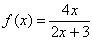 Решение удобно разбить на два пункта:1) Сначала проверяем, есть ли вертикальные асимптоты. Знаменатель обращается в ноль при , и сразу понятно, что в данной точке  функция терпит бесконечный разрыв, а прямая, заданная уравнением , является вертикальной асимптотой графика функции . Но, прежде чем оформить такой вывод, необходимо найти односторонние пределы:
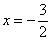 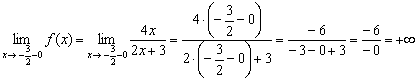 Вывод: односторонние пределы бесконечны, значит, прямая  является вертикальной асимптотой графика функции при 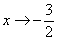 Проверим наличие наклонных асимптот:
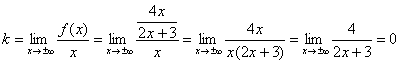 Первый предел конечен, значит, необходимо «продолжить разговор» и найти второй предел:
Второй предел тоже конечен.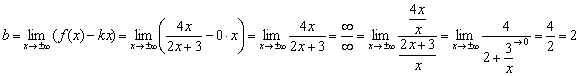 Таким образом, наша асимптота:
Вывод: прямая, заданная уравнением  является горизонтальной асимптотой графика функции при .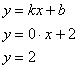 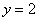 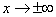 Словесная оценка учителя.Работают самостоятельноПохвала учителяАпплодисменты одноклассниковСлайд№4Слайд№5Слайд№6-7Практическая работа(5 мин)Задание:(8 мин) Найти асимптоты графиков функций:Вопросы к практическому занятию (3 мин)Дайте определение асимптоты.Перечислите виды асимптот.Горизонтальная асимптота, условие ее существования.Наклонная асимптота, условия ее существования.Вертикальная асимптота, условия ее существования.Работа в пареСлайд№8Слайд№9Слайд№10Конец урока10 мин РефлексияIV.Итог урока Самооценка учащимися результатов своей учебной деятельности. Организует систематизацию и обобщение совместных достижений. Тесты:1. Выберите верное утверждение: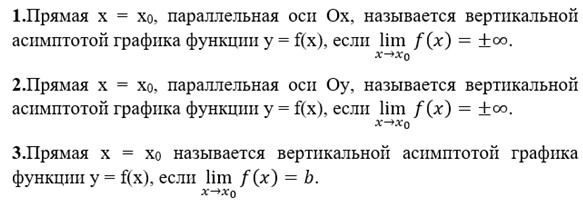 А)1    Б)2    В)32. Укажите графики, на которых функция имеет вертикальные асимптоты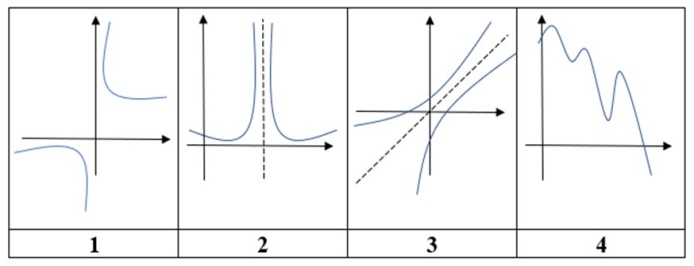 А)1  Б)2   В)3   Г) 43. Асимптота графика функции у = f(x) называется горизонтальной, если она …А) пересекает ось Ох под углом φ = π/2Б) параллельна оси ОхВ) пересекает ось Ох под углом φ ≠ π/2С) параллельна оси Оу4.Выберите функции, которые имеют бесчисленное множество вертикальных асимптот. 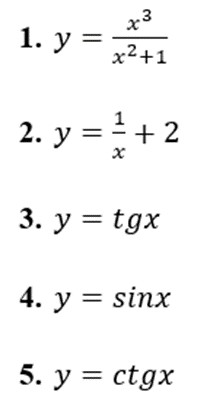 5. Пусть график функции у = f(x) имеет наклонную асимптоту y = kx + b. Тогда по каким формулам определяется угловой коэффициент и свободный член асимптоты?Выберите эти формулы.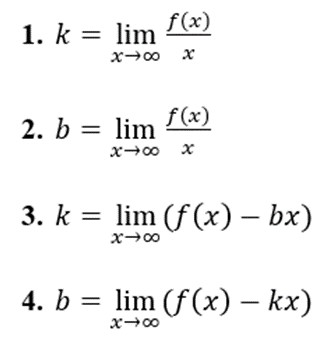 6. Известно, что функция имеет вертикальную асимптоту.Найдите ее уравнение.А) у = х – 2Б) у = 3 + 2хВ) у = х + 2Г) у = 2 – хУченики заполняют перфокарты. Оценивают работу своих одноклассников.На стикерах записывают свое мнение по поводу урока.Слайд№11-132 минV.Домашняя работа Объясняет особенности выполнения домашней работы. Решить №6.9Записывают домашнюю работу в дневниках.